基本信息基本信息 更新时间：2023-09-13 17:41  更新时间：2023-09-13 17:41  更新时间：2023-09-13 17:41  更新时间：2023-09-13 17:41 姓    名姓    名董宇哲董宇哲年    龄24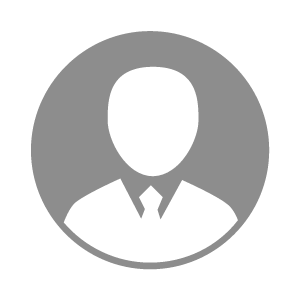 电    话电    话下载后可见下载后可见毕业院校江苏农牧科技职业学院邮    箱邮    箱下载后可见下载后可见学    历大专住    址住    址山西省阳泉市巨兴小区1-15-2-6山西省阳泉市巨兴小区1-15-2-6期望月薪10000-20000求职意向求职意向疫苗生产经理,疫苗生产工人,疫苗车间主任疫苗生产经理,疫苗生产工人,疫苗车间主任疫苗生产经理,疫苗生产工人,疫苗车间主任疫苗生产经理,疫苗生产工人,疫苗车间主任期望地区期望地区广东省/佛山市广东省/佛山市广东省/佛山市广东省/佛山市教育经历教育经历就读学校：江苏农牧科技职业学院 就读学校：江苏农牧科技职业学院 就读学校：江苏农牧科技职业学院 就读学校：江苏农牧科技职业学院 就读学校：江苏农牧科技职业学院 就读学校：江苏农牧科技职业学院 就读学校：江苏农牧科技职业学院 工作经历工作经历自我评价自我评价其他特长其他特长